Auftrag Verfahrenszugang für das ekom21-Verfahren  
allgemeiner-Datentransfer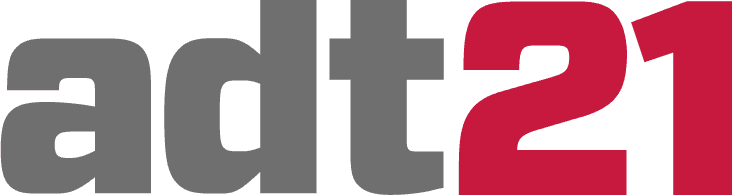 ekom21-Kunde (Auftraggeber)Hiermit beauftragen wir die	  Neuvergabe  	 Löschung  	 Änderungeiner Zugangs- und Zugriffsberechtigung für folgenden Benutzer:Verfahrensbenutzer (User)*       Herr		 FrauBenutzer soll folgende Zugriffsberechtigungen erhalten:HTTP-Service11	Pro Antrag/User-ID kann lediglich der Zugriff für ein Fachverfahren beantragt werden.
	Das Ankreuzen mehrerer Verfahrensberechtigungen ist nicht zulässig.2	alle nicht aufgeführten Verfahren, oder Dienstleistungen der ekom21 (Patches, Updates usw.)3	keine Eintragung = unbefristet4	Das Freigabeschlüsselwort (frei wählbarer Begriff, z.B. Lieblingsspeise, Datum usw.) ist optional.	Es wird verwendet, um eine Freischaltung bzw. Neuvergabe eines Passwortes telefonisch zu ermöglichen.
	Die Vergabe eines Freigabeschlüsselworts wird empfohlen.5	Über welchen Mitarbeiter bzw. Fachberich wurde Ihnen der Zugang zum ADT-Portal empfohlen/vermittelt?
	Diese Information wird für etwaige, interne Rückfragen der Registrierungsstelle beim entsprechenden Fachbereich
              benötigt.Generell gilt, dass die Daten prinzipiell nach der Verarbeitung durch die ekom21 gelöscht werden, spätestens aber vier Wochen nach der Bereitstellung.ekom21 – KGRZ HessenRegistrierungsstelleKnorrstraße 3034134 KasselKundeKommune/FirmaStraßePLZ OrtNachnameAmts-/Geschäftsltg.Dienstl. TelefonVornameDienstl. eMailNachnameDienstl. TelefonVornameDienstl. eMailZimmer-Nr.Dienstl. FaxAmtUser-ID2Außenstelle11  wenn nicht Kunden-Anschrift1  wenn nicht Kunden-Anschrift2 User-ID der ekom21, soweit vorhanden2 User-ID der ekom21, soweit vorhandenOrt, Datum:Dienstsiegel:Unterschrift des Auftraggebers (z.B. Amts-/Geschäftsleitung)*Unterschrift des Auftraggebers (z.B. Amts-/Geschäftsleitung)**Nicht VerfahrensbenutzerVerfahrensberechtigungUpload
(senden)Download
(empfangen)SachgebietDatenpoolnicht 
möglichDMS (autonom)EinwohnerwesenFührerscheinwesenKFZ-ZulassungLADIVAnewsystemOWI21prm21 (Viato-P)PROSOZServices ekom212Zugang befristet bis3Freigabeschlüsselwort4Ihr Ansprechpartner
ekom215Bemerkung